First Mennonite Church of ChristianPianist – Delonna Barnett, Worship Leader – Randy Stucky, Song Leader – Steve KaufmanMarch 19, 2023Gathering and PraisingPreludeIntroit – “Alas and did My Savior Bleed”		 FMCC SingersWelcomeAnnouncementsLenten Reading – The Darkness of Despair		      Rita StuckyCall to WorshipLeader:  Only the hungry search for bread.  Only the thirsty look for water.People:  This is a place for those who are hungry and thirsty in spirit.Leader:  Only those who ache for meaning will pursue it.  Only those who yearn for a deeper life will seek it.People:  This is a place for those who ache and yearn for something more.All:  So let us come here today with our hunger and thirst, our unsatisfied longings, our heart-felt yearnings, and let the God of life satisfy our souls.Morning Prayer*Hymn – “Lord, I Am Fondly, Earnestly Longing”              VT #555Scripture – John 9:1-41Special Music – “Ah, Holy Jesus”			 FMCC SingersOffering   (put your offering in the plate at the back of the church)Offertory PrayerReceiving God’s WordSermon – “Rabbi, who sinned” 		       Pastor Pete EmeryHymn – “How Firm a foundation”                                  VT #592Sharing with One AnotherSharing Joys and Prayer RequestsPrayer of the Church  Going in God’s Name*Closing Hymn -“When I Survey the Wondrous Cross”   FMCC Singers*Benediction *Postlude *Those who are able are invited to standPastor Pete EmeryPastor Pete’s email:  fmcc.pastorpete@gmail.comPastor Pete’s Cell Phone:  785-577-1447Pastor’s office Hours:  Monday-Friday 9:00 am-3:00 pmStudy Phone 620-345-8766Church Secretary:  Lurline WiensLurline’s phone number:  620-345-6657Lurline’s email:  fmcc.secretary1@gmail.comOffice hours:  Tues. 1:00-4:30PM, Thurs-Fri. 8:30AM-11:30amChurch Phone:  620-345-2546Church Website:  www.fmccmoundridge.org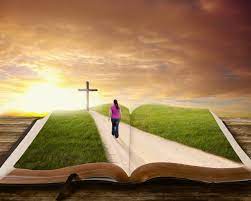 First Mennonite Church of ChristianMoundridge, KSA welcoming Community of Christians for PeaceMarch 19, 2023PRAYER PLACES/JOYOUS JOURNEYSBev Zerger died this week.  Please keep Joe, Todd and his family and Neil and his family in your prayers.Mary Kathryn Stucky is back at Pine Village.  She is battling pneumonia.Sheryl Stucky continues on Hospice.  Pray for Russ and Sheryl.Wars continue.  Pray for victims.  Pray for peace.Monster storms are hitting the northeast and the west coast.  Many workers, rescuers and home owners are working hard to survive.Every day may not be good, but there is something good in every day.If you have prayer requests or items of joy, contact one of the Care Team members so we can add those requests as needed.  Members are:  Pat Krehbiel, Dwight Goering or Cheri Kaufman.OpportunitiesToday:    9:30:  Sunday School	   10:30:  Worship ServiceMarch 19-April 9:  Our Coins Count CollectionsMarch 22:  Deacons, 1:30 pm	        Church Board, 7:30 pm March 25:  Church work dayApril 1:  Verenika making dayApril 6:  Maundy Thursday serviceApril 8:  Bohne Berrogi bake at Moundridge High SchoolApril 9:  EASTER & Easter Sunrise ServiceApril 14 & 15:  KS MCC Sale in Hutchinson, KSSunday, March 26: Organist – Roberta Gingerich, Worship Leader – James Allen, Special Music – Rita and Randy StuckyPeace cannot be kept by force.  It can only be achieved by understanding.
                            - Albert EinsteinAnnouncementsThe Wilbur Voth family appreciates all the kindness, food, cards, memorial gifts  and words of comfort  we have received as we  grieve Wilbur’s death and celebrate his life. Hazel, Michael, Eileen and extended family. Church work day is Sat. the 25th starting at 9:00.  Come and see what we can get done such as picking up leaves.  There will be a break time.   If it is inclemet weather, work day will then be the makeup date, April 22.The FEWZ Youth group has asked for our help in providing meals for their Wednesday night meetings.  I need volunteers to provide a meal for about 15 for the Wednesday evenings of April.  If you are willing, please let Lurline know.The Blessing Box located in the carport area south church entrance has finally taken off.  We are pleased to report that people are using it on a regular basis.  Currently, we do not need any donations.  However, if you feel the need to donate, contact Pam Frey, The Peace committee.MCC SaleKansas Mennonite Relief Sale, April 14-15, 2023www.kansas.mccsale.org.  Go to the website or Facebook and find out where to volunteer and what different auctions and activities will be  offered.  Don’t forget to sign up for the 5K Run for Relief (walking okay also) beginning at 8:00 am at Rice Park in Hutchinson.Our Coins Count will be starting next week, March 19.  We will collect coins until April 12.Pie Pans are in the back.  Please pick up one or two and help bake pies for the Sale.  They suggest other pies than apple or cherry.  There are always plenty of apple and cherry pies.Peppernuts, if any of you enjoy making peppernuts, the sale can always use bags of peppernuts.  They sell out really quickly.Bohne berrogie bake day for the MCC Sale is April 8 at Moundridge High School.  Volunteers wanting to help, can sign up on the MCC Sale website.Hygiene Kits will be packed Friday evening, April 14, 6:00 – 8:00. Items in a kit are: adult toothbrush in package; bar of soap in package; one good quality nail clipper; 1 hand towel of bright color, medium weight, 16x26; and 1 wide toothed comb. If you would like to contribute items, please have them at the church by Friday, April 14, 12:00 pm, and we will take them to the Sale.Children’s Auction will take place Saturday, April 15, 10:00 am. Consider bringing toys, games, bikes, etc for children to bid on. If you have items you want to donate and have us take to the sale, also have these at church Friday, April 14 by noon.Bethel College announcements are on the south bulletin board.